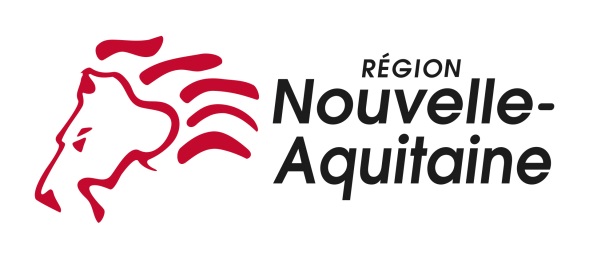 RÉGION NOUVELLE-AQUITAINEDirection de la Jeunesse et de la CitoyennetéService Initiatives des JeunesDOSSIER DE DEMANDE DE SUBVENTIONProjets Initiatives Jeunesse2018IMPORTANTL'objectif de ce document est de vous aider avant votre saisie en ligne sur le site :https://les-aides.nouvelle-aquitaine.fr/fiche/initiatives-jeunes-soutien-aux-projets-de-jeunes/Il reprend l’ensemble des informations qui vous seront demandées lors de votre inscription en ligne. Vous pouvez ainsi préparer votre demande et reporter ces informations sur le formulaire en ligne.VOUS NE DEVEZ PAS NOUS ADRESSER PAR COURRIER POSTAL CE DOCUMENT REMPLI PAR VOS SOINSSEULE LA TELEPROCEDURE EST RECEVABLE1 - Généralités : NOM association (cf Nom mentionné sur le SIRET) :	Adresse du siège social :	Code postal :  	Commune : 	Téléphone : 	E-mail: 	Site internet :	Président de l’association : 	Présentation et objectifs de l’association : 2- Données administratives : Renseignements administratifs et juridiques : Numéro SIRET : I__I__I__I__I__I__I__I__I__I__I__I__I__I__I Numéro-APE : ................................................................Votre code juridique :………………………………………….. Numéro d’immatriculation de l’association auprès de la préfecture du département : …………….Date de publication de la création au Journal Officiel : 	I__I__I__I__I__I__IDate de création de l’association : …………………………………………………………………………Informations bancaires de la structures qui fait la demande de subvention : Intitulé du compte : 	 Nom de l’Etablissement (Ex Crédit Agricole, Banque postale…) : ………………………………………….Nom de l’Agence (Ex : Wilson Faudaudège) : ………………………………Relevé d’Identité Bancaire (RIB) :Numéro Etablissement : I__I__I__I__I__INuméro de guichet : I__I__I__I__I__INuméro de compte : I__I__I__I__I__I__I__I__I__I__I__IClé RIB: I__I__IResponsable du projet : Nom : 	 Prénom : ………………………………..………………….Code postal :  		Adresse : …………………………………………….Code postal :  	.  Commune : 	Fonction : ……………………………………………Téléphone : 	.E-mail : ………………………………………………Descriptif du projet : Titre du projet : 	Présentation synthétique du projet (deux – trois phrases maximum) :Présentation détaillée du projet : 	Objectif du projet : 	Thématique(s) (solidarité Internationale, Organisation d’un festival…) : 	Déroulement du projet : 	Date(s) : 	Lieu(x) : 	Restitution du projet (expo, film, documentaire, soirée de restitution…) : 	Et ensuite ? Quel prolongement ou quelle suite à ce projet ? 	Nombre de jeunes impactés par le projetNombre de jeunes ayant mis en œuvre le projet: 	Nombre de jeunes ayant bénéficié du projet (hors mise en œuvre) :  	Encadrement et accompagnement du projetDisposez-vous d’encadrants salariés pour ce projet :  	Si oui, merci d’indiquer leur formation/qualification : 	Disposez-vous de bénévoles participant au projet : 	Si oui, merci d’indiquer leur nombre : 	Des professionnels extérieurs interviennent t’ils dans le projet : 	Si oui, merci de préciser leur(s) domaine(s) de compétence(s) : 	Si oui, merci de préciser leur(s) structure(s) de référence : 	Budget prévisionnelMontant total du budget prévisionnel :  		Montant demandé à la Région Nouvelle-Aquitaine : 	Autres financements sollicités : 	RAPPEL : En complément de l’inscription en ligne, vous devez impérativement nous transmettre l’ensemble des pièces listées ci-dessous dans l’annexe 1. Parmis ces pièces, vous devez notamment nous transmettre un budget prévisionnel de votre projet. Vous trouvez un modèle, à titre d’exemple, ci-dessous en annexe 2.ANNEXE 1Liste complète des pièces à joindre à votre dossierPour que votre dossier de demande de subvention soit instruit, votre inscription en ligne devra être IMPERATIVEMENT complétée du dossier administratif suivant :Les Statuts de l'association mis à jourLa liste des porteurs du projet (NOM-Prénom-âge-situation)La Fiche INSEE (avis de situation au répertoire SIRENE) de l'associationLe récépissé de déclaration de votre association à la PréfectureLes références de parution de votre association au Journal Officiel (JO) (cliquez ici pour vous rendre sur le site du JO)Un Relevé d'Identité Bancaire (RIB) au nom de l’association, de moins de 2 mois avec logo de la BanqueUn Budget prévisionnel détaillé (voir modèle ci-dessus)Autres supports descriptifs de l'opération (le cas échéant)Pour les projets étudiants, joindre une attestation du responsable de la formation précisant que le projet ne relève pas du cursus universitaire.IMPORTANT : L'ensemble des éléments doit être envoyé à l'adresse : initiativesjeunes@nouvelle-aquitaine.frIMPORTANT ! N'oubliez pas de préciser dans l’objet de votre mail :Votre numéro de projet (communiqué lors de votre inscription en ligne).Le titre de votre projet.ANNEXE 2Exemple de Budget prévisionnelAttention la totalité des charges doit être égale à la totalité des produitsTout dossier incomplet ou non signé ne sera pas instruitCHARGESMONTANTPRODUITS (1)MONTANT60 – Achat70 - Vente de produits finis, prestations de services, marchandisesAchats d'études et de prestations de servicePrestation de servicesAchats non stockés de matières et fournituresFournitures non stockables (eau, énergie)Vente de marchandisesFourniture d'entretien et de petit équipementAutres fournituresProduits des activités annexes61 - Services extérieurs 74- Subventions d’exploitationSous traitance généraleEtat: (précisez ministère(s) sollicité(s) :Locations -Entretien et réparationAssurance Région Nouvelle-AquitaineDocumentationDépartement(s) précisez : DiversCommune(s) précisez : Intercommunalité précisez : 62 - Autres services extérieurs -Organismes sociaux (CAF, à détailler):Rémunérations intermédiaires et honorairesPublicité, publication Fonds européens :DéplacementsMissions Emplois aidés :Frais postaux et de télécommunicationsServices bancaires, autres Partenariats privés :Divers- Mécénats- Sponsoring63 - Impôts et taxes Impôts et taxes sur rémunérationAutres recettes (précisez)Autres impôts et taxes64- Charges de personnel Rémunération des personnelsCharges socialesAutres charges de personnel65- Autres charges de gestion courante75 - Autres produits de gestion couranteCotisationsDons manuels- Mécénat66- Charges financières76 - Produits financiers67- Charges exceptionnelles77 - Produits exceptionnels68- Dotation aux amortissements(provisions pour renouvellement)78 – Reprises sur amortissements et provisions69 – Impôt sur les bénéfice79 - Transfert de chargesTOTAL CHARGES€TOTAL PRODUITS€CONTRIBUTION VOLONTAIRE EN NATURECONTRIBUTION VOLONTAIRE EN NATURECONTRIBUTION VOLONTAIRE EN NATURECONTRIBUTION VOLONTAIRE EN NATURE86- Emplois des contributions volontaires en nature87 - Contributions volontaires ennatureSecours en natureBénévolatMise à disposition gratuite biens et prestationsPrestations en naturePersonnel bénévoleDons en natureTOTAL€TOTAL€